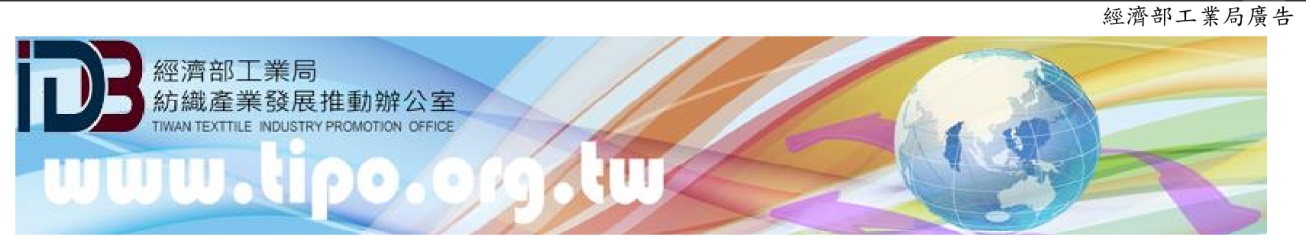 敬愛的紡織業者代表先進您好：敬愛的紡織業者代表先進您好：去年在北部頗受業界好評的「專家顧問經驗分享會」，此次首度移師中部執行，特別邀請具有相關經驗、維運及輔導經驗專家顧問作經驗分享，本次專家顧問經驗分享會上半場係邀請紡織產業發展推動辦公室專案計畫廖盛焜顧問分享「紡織品研發現況與趨勢」之主題，從產品發展歷程看未來紡織業發展趨勢；下半場則由張新井顧問分享面對激烈競爭環境如何挑戰不可能的任務，敬請業界朋友踴躍報名參加此次分享會。一、主辦單位:經濟部工業局二、承辦單位:紡織產業綜合研究所三、協辦單位:台灣區織布工業同業公會四、時間：6月21日(星期三) 下午14：00~16：30五、地點：彰化縣織布公會中部辦公處會議室(彰化縣彰化市中央路184號13樓之4)六、議程表：備註：本為讓執行團隊安排座位並準備資料，敬請 貴公司事先填寫下列報名表 e-mail 至信箱hlyu.r82@ttri.org.tw或傳真至 02-2391-7522，尤慧麟小姐(電話:02-23919109 分機 503)，謝謝。報名時間至6/16(五)截止※本人同意上述個人資料於即日起～106.12.31期間，做為本活動報名及會後聯繫之用。時間介紹主題主講者姓名14:00~14:05 分享會引言計畫主持人14:05~14:10 長官及貴賓致詞工業局長官14:10~15:30 紡織品研發現況與趨勢經濟部工業局紡織產業發展推動辦公室廖盛焜專案計畫顧問15:30~15:50休息與交流與會所有貴賓15:50~16:10 面對激烈競爭環境如何挑戰不可能的任務達成永續營運目標紡經濟部工業局紡織產業發展推動辦公室張新井專案計畫顧問16:10~16:30意見交流紡經濟部工業局紡織產業發展推動辦公室張新井專案計畫顧問公司名稱：                                                                   電    話：                  分機           傳    真：                     E-MAIL ：                                                               參加人員：1.姓名                           職稱                          2.姓名                           職稱                          